คำสั่งคณะครุศาสตร์อุตสาหกรรมและเทคโนโลยีมหาวิทยาลัยเทคโนโลยีราชมงคลศรีวิชัยที่       / ๒๕61เรื่อง   เพิ่มเติมและเปลี่ยนแปลงรายชื่อคณะกรรมการดำเนินกิจกรรม ๕ส+ ปีการศึกษา 2560   ..............................................................	อ้างถึง คำสั่งที่ 72/2560 เรื่อง แต่งตั้งคณะกรรมการการประกันคุณภาพการศึกษา คณะครุศาสตร์อุตสาหกรรมและเทคโนโลยีประจำปีการศึกษา ๒๕60 (ข้อ 8 คณะกรรมการดำเนินกิจกรรม ๕ส+)  นั้น เพื่อให้การดำเนินงานเป็นไปด้วยความเรียบร้อย จึงขอเปลี่ยนแปลงรายชื่อคณะกรรมการดำเนินกิจกรรม ๕ส+            ปีการศึกษา 2560 ดังนี้	เดิม นายจรัญ  ธรรมใจ ขอเปลี่ยนแปลงเป็น นายกฤษฎา  คงพูน ปฏิบัติหน้าที่เป็นกรรมการเพิ่มเติม นายจักรพงษ์  จิตต์จำนงค์  ปฏิบัติหน้าที่เป็นกรรมการ         นายณัฐวุฒิ  สุภารัตน์ ออกจากการปฏิบัติหน้าที่เป็นกรรมการ  เนื่องจากติดภารกิจ	หน้าที่		๑. กำหนดนโยบาย และแผนงานของการดำเนินกิจกรรม ๕ส+	๒. กำกับ ดูแล ตรวจสอบ กระตุ้นในมีการดำเนินกิจกรรม ๕ส+ ให้เป็นไปอย่างเรียบร้อยต่อเนื่อง        และบรรลุวัตถุประสงค์ของกิจกรรม๓. อำนวยความสะดวกในการดำเนินกิจกรรม ๕ส+	ทั้งนี้  ให้ผู้ที่ได้รับการแต่งตั้งปฏิบัติหน้าที่ ที่ได้มอบหมายอย่างเคร่งครัด เพื่อให้เป็นไปตามวัตถุประสงค์ต่อไป		สั่ง  ณ  วันที่       มกราคม  พ.ศ. ๒๕61			 	 (นายขจรศักดิ์  พงศ์ธนา)  				           คณบดีคณะครุศาสตร์อุตสาหกรรมและเทคโนโลยี..................สำเนา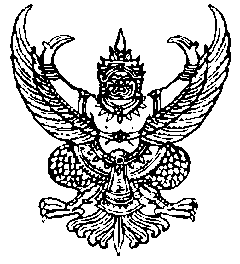 